BLANKET PERMISSION FOR ROUTINE TRANSPORT OF CHILDREN*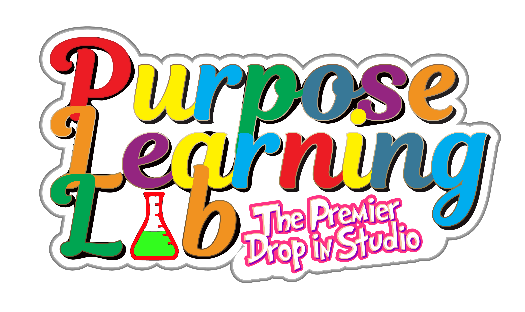 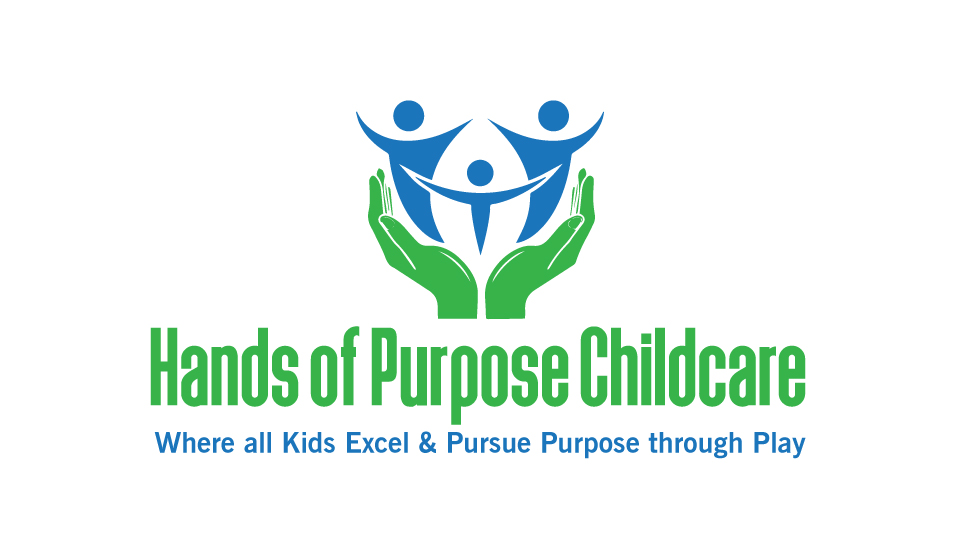 Hands of Purpose Childcare (Facility’s Name)     (Today’s Date) ___/___/___I _________________________give permission for _______________________    (Parent/ Legal Guardian)                                                  (Child’s Full Name) to be transported to ________________________________________. (Where) Address: ________________________________________________________Departure Time:________________  Return Time:___________________ Method of Travel: 15 Passenger Vans, School Bus, or Charter BusTransportation Provider(s): MyiShanka McMillian, Shanicka Porter, ShaQuita Canty, Essential Transport Staff, and/or Licensed Professional. Other important information: Please remember to provide your camper with crocs, concession stand money, sunblock, bug spray, a lifejacket as well as their swim gear bag.Blanket Permission to transport is valid for 6/1/21  to 6/1/22  (up to 12 months) Signature of Parent/Guardian__________________________ Date ___________ Parent (s) Printed Name: _________________________________________Emergency Contact Number: _____________________________________In case of an emergency what would you like us to do : (Please Explain) ______________________________________________________________________________________________________________________________________________________________________________________________________